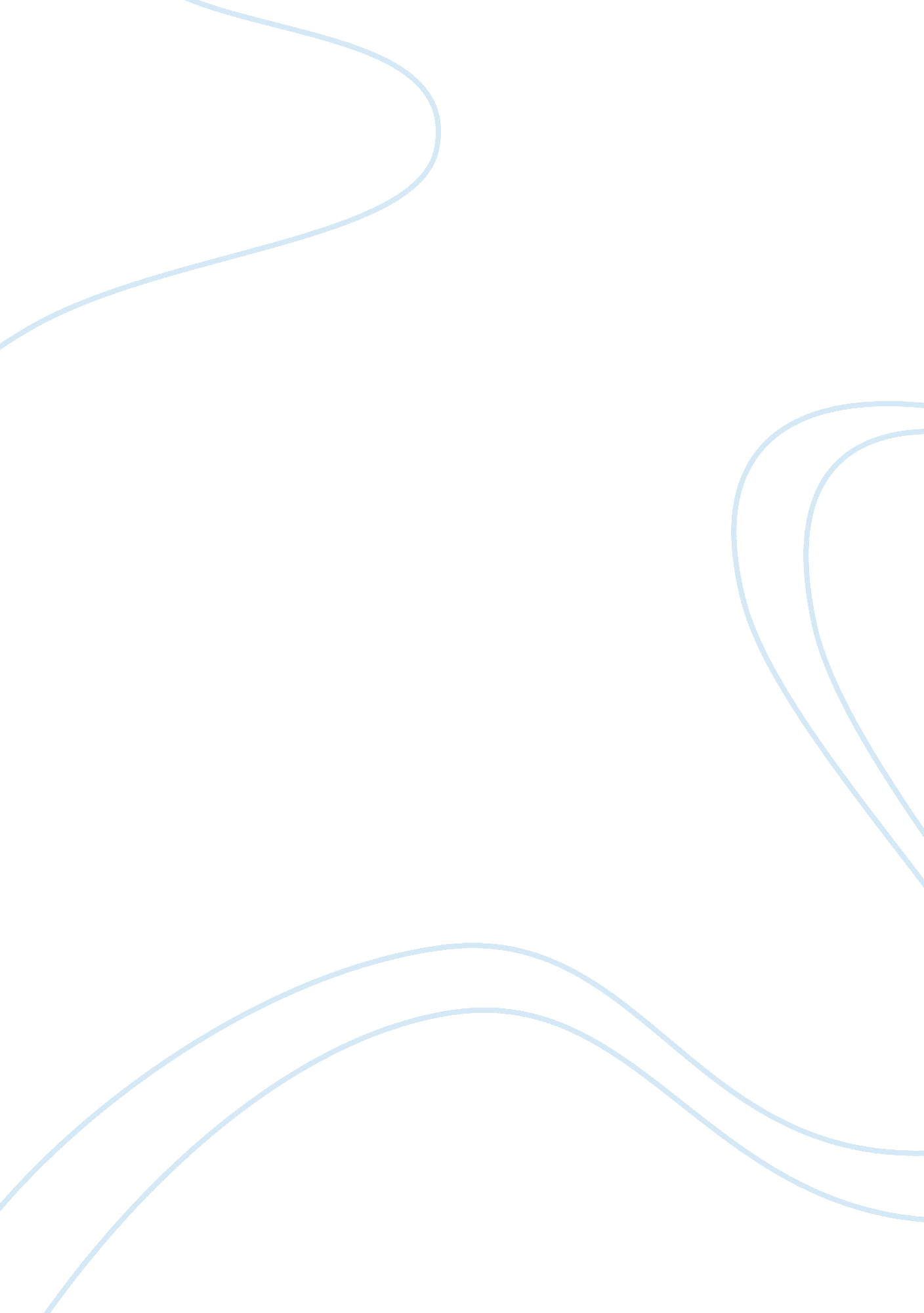 Personal statement example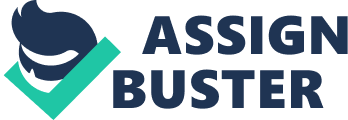 Personal ment: Occupational Therapy When I reached the stage in my life what field of work I would choose, I had a good look on myself and delved deeper in agreement to my reality to lessen the possibilities of shifting to a different field in the future. I knew then I would be a potential manpower but I needed to know where. As I looked around, I checked the demands on manpower in different fields; one captured my interest – Occupational Therapy Assistance. According to the Bureau of Labor Statistics, 43% increase in manpower within the decade is expected on occupational therapy assistants, and I said to myself, “ I want to belong there.” 
Big chunk of my life has been focused on the interest of assisting people having difficulties maintaining a normal life due to their disabilities, temporary handicaps and the likes. I also thought of becoming a nurse but I realized that it would not really hit the specialization I want in the short time I can allot for schooling. Due to this, I volunteered in a place called “ Occupational Therapy for Productive Living.” The facility specializes in Adults and Pediatrics with hand and wrist injuries, conditions of the shoulders, tuning up motor skills especially people with arthritis, sensory processing and visual perception. This experience assured me more that I was in the right field of work. The physical weariness was worth the experience. 
During my stay at the facility, apart from the things I learned hands on, I craved for the culture this career will give me and I realized that it would be a life-changing venture for me. Due to these, I was placed in a more solid ground. Thinking about my career, whether I will have this as my stepping stone and maybe shift my field of work in future if I realize I can’t stand it or not is no longer the issue. My journey from choosing what career I should take on, the job outlook and the hours I spent at Occupational Therapy for Productive Living led me to a decision that this is a career worth the work and that suits my interest. 
Having said all these, I know there is one more step towards the goal I want to achieve. Although, an assistant to the occupational therapist itself, I know I need to get into a program that would equip me more with the things I will need in continuing my passion of becoming an occupational therapy assistant. I should learn the details of what an occupational therapist does to be in unison with the specifics the job entails. One of the schools I have checked was Touro College due to its viable proximity to my location. With its good reputation and practical fees, apart from the details the program offers, I cannot help but select this college among the rest of the schools I have checked. 
With these, I am seeking your permission to allow me to take the Occupational Therapy Program in your college to prepare me for the endeavours an occupational therapy assistant will encounter in the future. 
Work Cited 
“ Occupational Therapy Assistants and Aides.” Bureau of Labor Statistics. U. S. Department of 
Labor, 2012. Web. 28 Mar. 2013. 